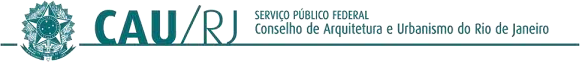 PORTARIA PRESIDENCIAL Nº 086/2024-PRES-CAU/RJ, 15 DE JULHO DE 2024.Institui o Comitê de Gestão de Pessoas, no âmbito do CAU/RJ, designa seus membros e dá outras providências.O Presidente do Conselho de Arquitetura e Urbanismo do Rio de Janeiro - CAU/RJ, no uso das atribuições que lhe confere o artigo 35 da Lei nº 12.378/2010;Considerando PORTARIA NORMATIVA Nº 012/2023 - CAU/RJ, conforme seu artigo 6º;Considerando a Deliberação Plenária nº 044/2022, de 01 de novembro de 2022, que instituiu o Plano de Cargos, Carreiras e Remunerações - PCCR, no âmbito do CAU/RJ;RESOLVE:Art. 1º Instituir o O Comitê de Gestão de Pessoas do CAU/RJ constituído por 6funcionários:1. 	 Nanderson Pantoja - Gerente Administrativo (Coordenador adjunto do Comitê);2.    Letícia Fernandes - Empregada do Setor Administrativo responsável pelas demandas de RH/DP;3.    Alba Gouvêa - Empregada de Nível Médio e representante sindical, indicada pelos empregados deste nível;4.    Marta Valim - Empregada de Nível Superior (não arquiteto), indicada pelos empregados deste nível;5.    Nathalia Aiello - Empregada de Nível Superior (arquiteta), indicada pelos empregados deste nível;6.    João Paulo Balsini, representante indicado pela gestão para cargo em comissão.Art. 2º Dê-se ciência e cumpra-se.Rio de Janeiro, 15 de Julho de 2024.Sydnei Dias MenezesArquiteto e UrbanistaPresidente do CAU/RJ